.KICK BALL CHANGE RIGHT, STEP, KICK, SHUFFLE BACK, ROCK BACK RIGHTSIDE, STOMP UP, SIDE, STOMP UP, TURN 1/4 RIGHT, SCUFF, PIVOT 1/2 RIGHTTOE STRUT FORWARD (LEFT, RIGHT), MONTEREY 1/4 LEFT AND HOOK FORWARDGRAPEVINE RIGHT, TOUCH TOE, ROLLING FULL TURN LEFT, STOMPREPEATTAG 1: Performed after 4th, 8th and 11th repetitionPIVOT 1/2 LEFT (TWICE)TAG 2: Performed after 9th repetitionPIVOT 1/2 LEFTSummertime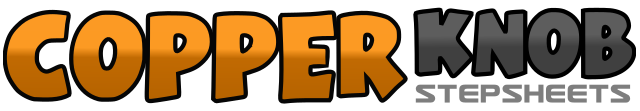 .......Count:32Wall:2Level:Beginner.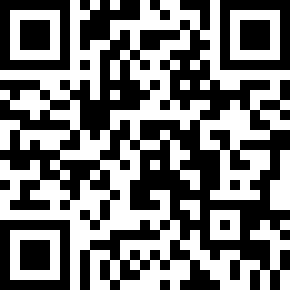 Choreographer:Adriano Castagnoli (IT) - September 2013Adriano Castagnoli (IT) - September 2013Adriano Castagnoli (IT) - September 2013Adriano Castagnoli (IT) - September 2013Adriano Castagnoli (IT) - September 2013.Music:Where the Summertime Never Ends - DeWayne SpawWhere the Summertime Never Ends - DeWayne SpawWhere the Summertime Never Ends - DeWayne SpawWhere the Summertime Never Ends - DeWayne SpawWhere the Summertime Never Ends - DeWayne Spaw........1&2Kick Right Forward, Step Right Beside Left, Step Onto Left In Place3-4Step Right Forward, Kick Left Forward5&6Step Left Back, Close Right Beside Left, Step Left Back7-8Rock Back On Right, Recover On Left1-2Step Right To Side, Stomp Up Left Beside Right3-4Step Left To Side, Stomp Up Right Beside Left5-6Turn 1/4 Right And Step Right Forward, Scuff Left Beside Right7-8Step Left Forward, Pivot 1/2 Turn Right1-2Step Forward On Left Toe, Drop Heel Taking Weight3-4Step Forward On Right Toe, Drop Heel Taking Weight5-6Touch Left To Side, On Ball Of Right Make 1/4 Turn Left Stepping Left Beside Right7-8Touch Right To Side, Hook Right Over Left1-2Step Right To Side, Cross Left Behind Right3-4Step Right To Side, Touch Left Toe To Left Side5-6Step Left 1/4 Turn Left, On Ball Of Left Heel Make 1/2 Turn Left Stepping Back Right7-8Turn 1/4 Left And Step Left To Left Side, Stomp Right Beside Left1-2Step Right Forward, Pivot 1/2 Turn Left3-4Step Right Forward, Pivot 1/2 Turn Left1-2Step Right Forward, Pivot 1/2 Turn Left